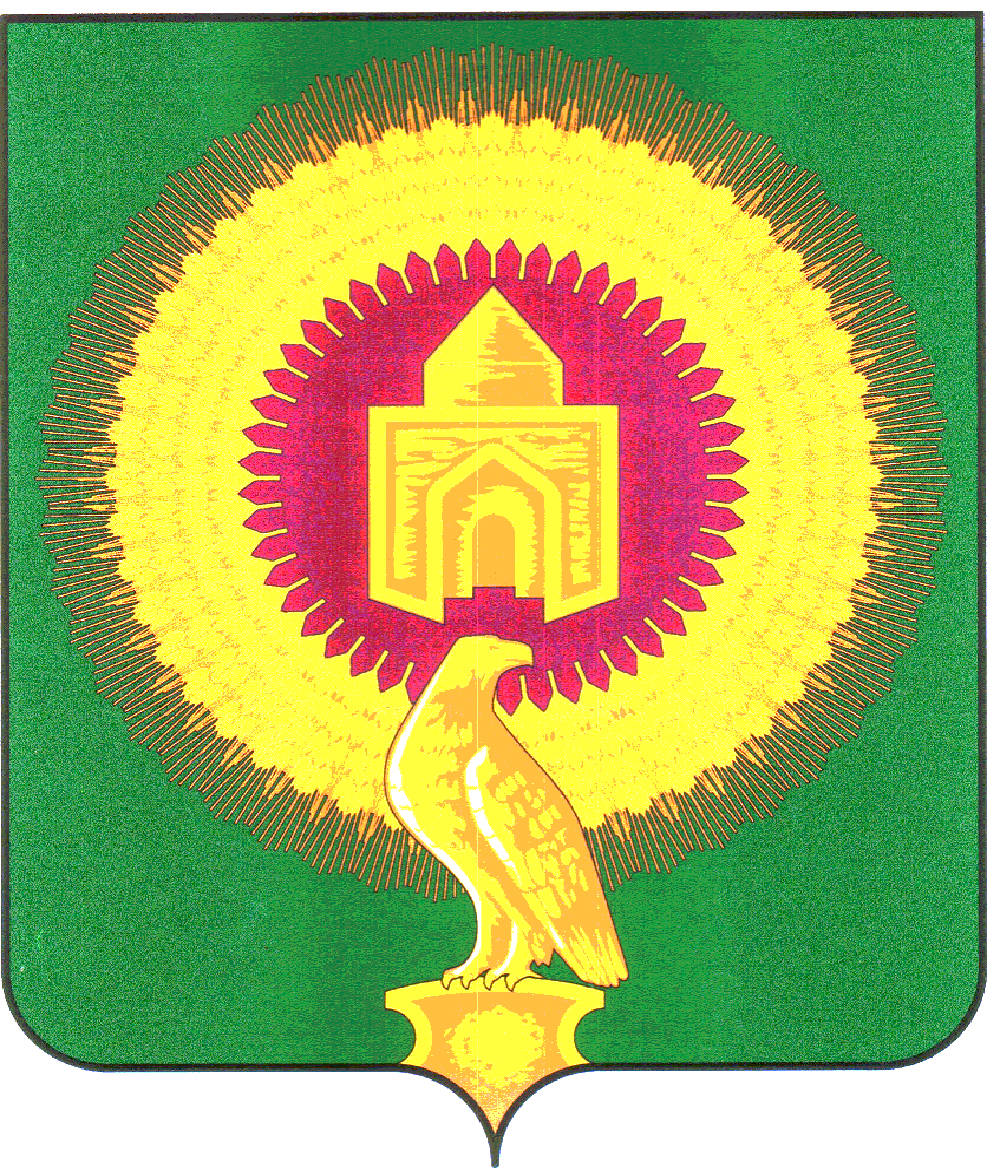 СОВЕТ ДЕПУТАТОВКРАСНООКТЯБРЬСКОГО СЕЛЬСКОГО ПОСЕЛЕНИЯВАРНЕНСКОГО МУНИЦИПАЛЬНОГО РАЙОНАЧЕЛЯБИНСКОЙ ОБЛАСТИ РЕШЕНИЕот 21 февраля  2018 года п.Красный Октябрь                              № 2Об утверждении Порядкаразмещения сведений о доходах, расходах, об имуществе и обязательствах имущественного характера лиц, замещающих муниципальные должности в Краснооктябрьском сельском поселении Варненского  муниципального  района на постоянной и на непостоянной основе, и членов их семей  на официальном сайте администрации Краснооктябрьского сельского поселения  Варненского  муниципального района в информационно-телекоммуникационной  сети «Интернет» и (или) предоставления этих сведений официальным средствам массовой информации для опубликования	В соответствии с Федеральным законом от 03.04.2017 года № 64-ФЗ                            «О внесении изменений в отдельные законодательные акты Российской Федерации в целях совершенствования государственной политики в области противодействия коррупции», частью 7.4. статьи 40 Федерального закона от 06.10.2003 № 131-ФЗ «Об общих принципах организации местного самоуправления в Российской Федерации», частью 4.3 статьи 12.1 Федерального закона от 25.12.2008 № 273-ФЗ  «О противодействии коррупции», Указом Президента РФ от 08.07.2013г. № 613    «Вопросы противодействия коррупции», Законом Челябинской области от 29.01.2009 года № 353-ЗО «О противодействии коррупции в Челябинской области», Уставом Краснооктябрького сельского поселения Совет  депутатов Краснооктябрьского сельского поселения РЕШАЕТ:1.Утвердить Порядок размещения сведений о доходах, расходах, об имуществе и обязательствах имущественного характера лиц, замещающих муниципальные должности в  Краснооктябрьском сельском поселении Варненского муниципального района на постоянной и на непостоянной основе, и членов их семей  на официальном сайте администрации Краснооктябрьского сельского поселения Варненского  муниципального района в информационно-телекоммуникационной  сети «Интернет» и (или) предоставления этих сведений официальным средствам массовой информации для опубликования (прилагается).2.Ответственность за размещение сведений о доходах, расходах,                           об имуществе и обязательствах имущественного характера лиц, замещающих муниципальные должности в  Краснооктябрьском сельском поселении Варненского муниципального района на постоянной и на непостоянной основе, и членов их семей  возложить на должностное лицо администрации Краснооктябрьского сельского поселения,  ответственное за работу по профилактике коррупционных и иных правонарушений.3.Обнародовать  настоящее Решение на информационном стенде и официальном сайте администрации  Краснооктябрьского  сельского поселения Варненского муниципального района в информационно-телекоммуникационной  сети «Интернет».4.Настоящее Решение вступает в силу со дня его официального обнародования.Глава Краснооктябрьского           Председатель Совета депутатовсельского поселения	                     Краснооктябрьского сельского             поселения_____________  Майоров А.М.        __________________Старостина Н.М.